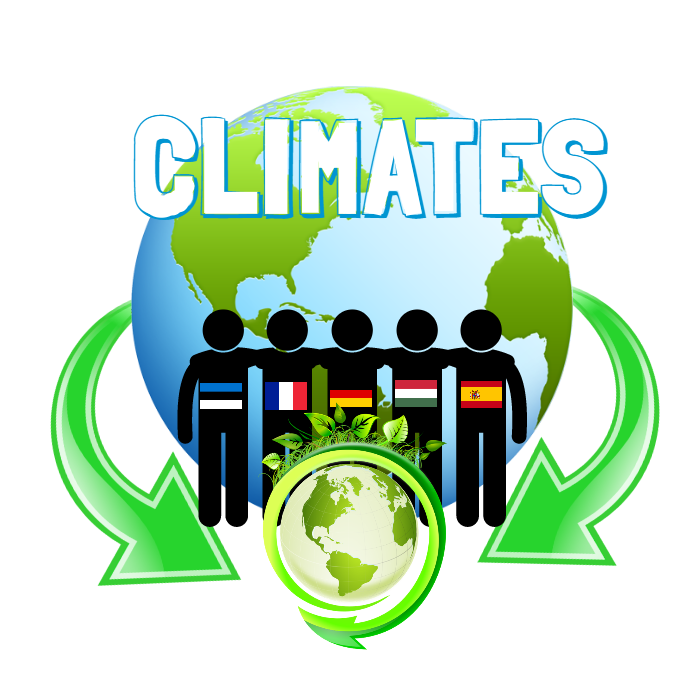 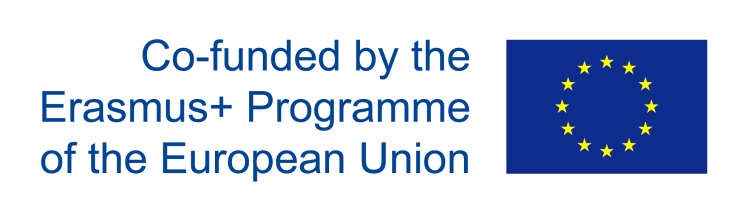 CliMates – together for the betterMeeting in Martinique March 17th and 24th 201828.  If the answer is negative about this section, what could be improved   ____________________________________________________________29 Remarks:30 Things to be improved next time:strongly disagreedisagreeagreestrongly agreeGeneral organization1I am satisfied with the organization of the accommodation	□□□□2I am satisfied with the organization of the transport	□□□□3I receive sufficient information about meeting before travelling	□□□□4The program was suitable for the targets of the meeting	□□□□5Questions that came up during the program were answered quickly and in a friendly way..................................................................................□□□□Meetings7The schedule of the meetings was good	□□□□If the answer is negative, what could be improved? ____________________________________________________________8Sufficient rooms for discussions was always provided	□□□□10I was given a chance to contribute own ideas anytime and they were always respected........................................................................................□□□□11The management of the items on the agenda was done proficiently.......	□□□□12The atmosphere during the meetings was pleasant	□□□□13The facilities and the equipment were suitable...........................................□□□□Activities14Activities were appropriate to the objects of the Project	.□□□□15Opening and closing ceremonies……………………………………………..Presentations Martinique, School……………………………………………..Presentation Air, Energy innovations……………………………………………Cultural activities (créole, Bèlè)…………………………………………………Forest Domain d’Emeraude……………………………………………………..Marine Biodiversity 1 (Watching dolphins) was appropriate	  □□□□ 16Marine Biodiversity 2 (snorkeling hike)	  □□□□Hosting Familie17Communication between hosting families and guess families was fluencyBefore mobility	□□□□18Communication between hosting families and guess families was fluencyDuring mobility	□□□□Would you want to comment anything about that matter?__________________________________________________    19Picking up students was satisfactory                    	20Hosted students participated actively in all activities	□□□□21The communication within the team worked smoothly	□□□□Working Session22Working sessions were sufficient to reach the objectives of the meeting	□□□□23Working sessions were well designed	□□□□24The test of the app is this meeting was good	□□□□25Material were appropriate	□□□□26Resources were appropriate?	□□□□27Teaching was fluency and accuracy	□□□□